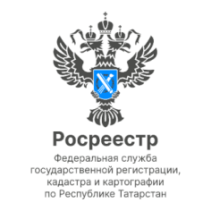 Пресс-релизБолее 50 свободных участков для строительства жилья определены в ТатарстанеДанные участки выявлены в ходе продолжающейся реализации проекта «Земля для стройки» на территории республикиВсего в Татарстане с момента запуска проекта выявлено по состоянию на начало  апреля 2 685 земельных участков общей площадью порядка 3 тысяч гектаров земли. Данные участки можно использовать под строительство многоквартирных и индивидуальных жилых домов. В оборот вовлечено 56 земельных участков площадью около 300 гектаров. Из них 49 предназначены для индивидуального жилищного строительства, 7 участков – для многоквартирных домов. «Росреестр Татарстана совместно с другими задействованными министерствами и ведомствами ведёт непрерывную работу по поиску земель, пригодных для строительства индивидуальных жилых и многоквартирных домов. В этом году в качестве перспективных для жилищного строительства определено 43 земельных участка  и 10 территорий общей площадью около 45 гектаров. Потенциальные инвесторы и граждане могут их выбрать на Публичной кадастровой карте», - сообщил руководитель Росреестра Татарстана Азат Зяббаров.Данные земельные участки расположены в Агрызском, Аксубаевском, Апастовском, Атнинском, Высокогорском, Заинском, Камско-Устьинском, Лениногорском, Мензелинском, Бугульминском, Спасском, Азнакаевском, Пестречинском, Чистопольском и Тукаевском  районах. Отметим, проект «Земля для стройки» реализуется с 2020 года по поручению Председателя Правительства и является частью государственной программы «Национальная система пространственных данных». Создание НСПД включено в перечень инициатив социально-экономического развития до 2030 года по направлению «Строительство» с целью обновления инфраструктуры и формирования комфортной среды для граждан.СправочноДля поиска земельных участков нужно зайти на сайт Публичной кадастровой карты Росреестра, затем выбрать в меню «Земля для стройки» и ввести в поисковую строку следующую комбинацию знаков: 16:*, где 16 – код региона, далее начать поиск. Система отобразит имеющиеся в регионе свободные земельные участки, а также общедоступные сведения о них, к примеру, площадь, адрес объекта, категорию земель. Для создания обращения необходимо нажать на ссылку «Подать обращение» в информационном окне по соответствующему объекту.Контакты для СМИПресс-служба Росреестра Татарстана 8 (843) 255-25-10 https://rosreestr.tatarstan.ruhttps://vk.com/rosreestr16                                                                                                            https://t.me/rosreestr_tatarstan